Program Operacyjny Inteligentny Rozwój1.1.1 PO IR Szybka ścieżka AGROTECHJustyna RadeckaSenior Project ManagerM +48 662 205 262jradecka@euro-funding.comCelem inicjatywy jest podniesienie konkurencyjności polskich firm pracujących nad projektami z zakresu robotyzacji i automatyzacji, cyfryzacji czy produkcji rolno-spożywczej przyjaznej środowisku.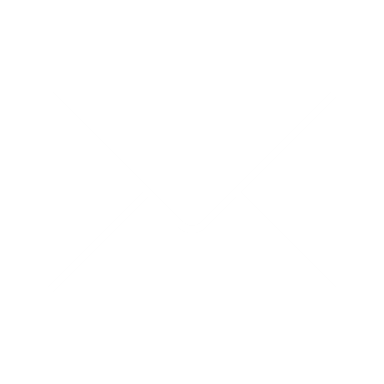 Kontakt